Pracovní list – Obyvatelstvo Asie			Jméno:Vegetační pásy AsieDo mapky Asie zamaluj vegetační pásy: tropický deštný les, opadavý les, tajga, tundra, vysokohorská vegetace, poušť 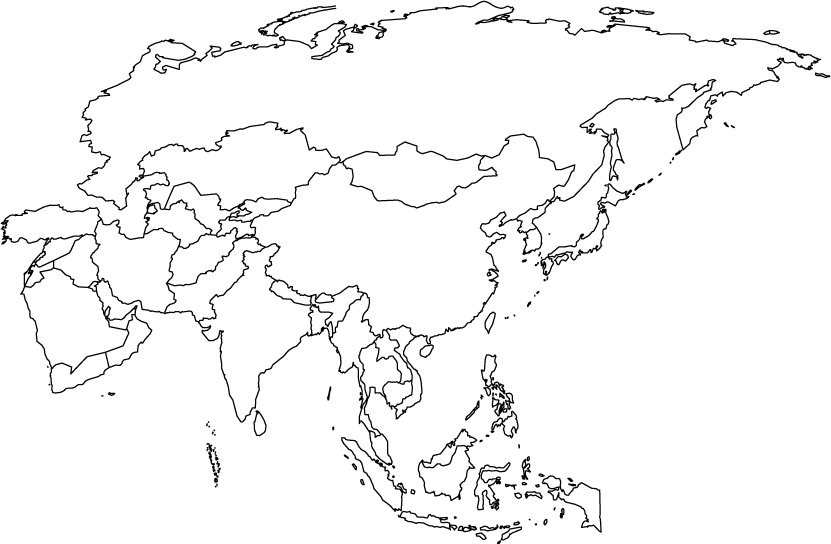 Obyvatelstvo AsieHustota zalidněníDle mapy hustoty zalidnění popiš, ve kterých oblastech Asie žije nejvíce obyvatel na km2.Dle mapy hustoty zalidnění popiš, ve kterých oblastech Asie žije nejméně obyvatel na km2.Zkus odhadnout, ve kterém státě bude nejmenší počet obyvatel na km2. Zkus vymyslet důvody, které ovlivňují rozmístění lidí na kontinentě. Počty obyvatel v jednotlivých státechDo mapky zamaluj 5 zemí s největším počtem obyvatel. Země označ číslovkou.Zkus namalovat kruhový graf obyvatelstva Asie a vyznač v něm část, která připadá pouze na obyvatele Indie a Číny.Spočítej, kolikrát žije v Číně vice lidí než v ČR. (počet obyv. ČR je cca 10,5 milionu).Zkus se zamyslet, zda Čína bude vždy nejlidnatější zemí světa nebo jí brzy předběhne Indie. Vysvětli.  Použij hodnoty růstu obyvatelstva (v %).NáboženstvíDle atlasu zjisti, která část Asie je spíše muslimská.Dle atlasu zjisti, které muslimské státy neleží v oblasti Jihozápadní Asie. Dle atlasu zjisti, ve které zemi je nejrozšířenější hinduismus.Dle atlasu zjisti, které státy v Asii jsou křesťanské.Napiš alespoň  3 státy, ve kterých dle atlasu převládá buddhismus.Dle atlasu zjisti, jaké náboženství dominuje v IzraeliObyvatelstvo Asiemapa vege  pásůatlas – mapa hustoty zalidněníatlas – mapa náboženstvítabulka - státy AsZeměPočet obyv. (v milionech)Růst obyvatelstva (v %)Čína1 390 0,49Indie1 2101,64Indonésie2561,41Pakistán2082,40Bangladéš1641,37Japonsko127-0,01Filipíny1011,5Vietnam911,16Írán811,29Turecko781,34Thajsko660,76Barma (Myanmar)521,22Jižní Korea510,38Irák372,9Malajsie321,84Saúdská Arábie322,44Uzbekistán311,70Nepál281,42Afghanistán271,87Jemen252,95KLDR241,08Taiwan240,35Srí Lanka230,94Sýrie212,45Kazachstán171,45Kambodža131,59Ázerbajdžán101,23Izrael91,89Tádžikistán82,35Spoj. arab. emiráty81,57Jordánsko62,75Laos61,63Kirgizstán61,64Singapur61,30Libanon51,78Turkmenistán51,24Omán45,13Kuvajt43Gruzie40,03Mongolsko32,19Arménie3-0,03Katar24,29Bahrajn17,35